         Рад за 8. седмицу за ученике четвртог разреда              Драги ученици и родитељи, за почетак ћемо обновити и утврдити речник везан за временске прилике и гардеробу.1.За сваку понуђену сличицу треба да напишете какво је време и шта особа на слици носи.Овај задатак треба послати на увид.1.  2.    3.  4. 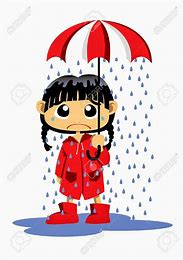 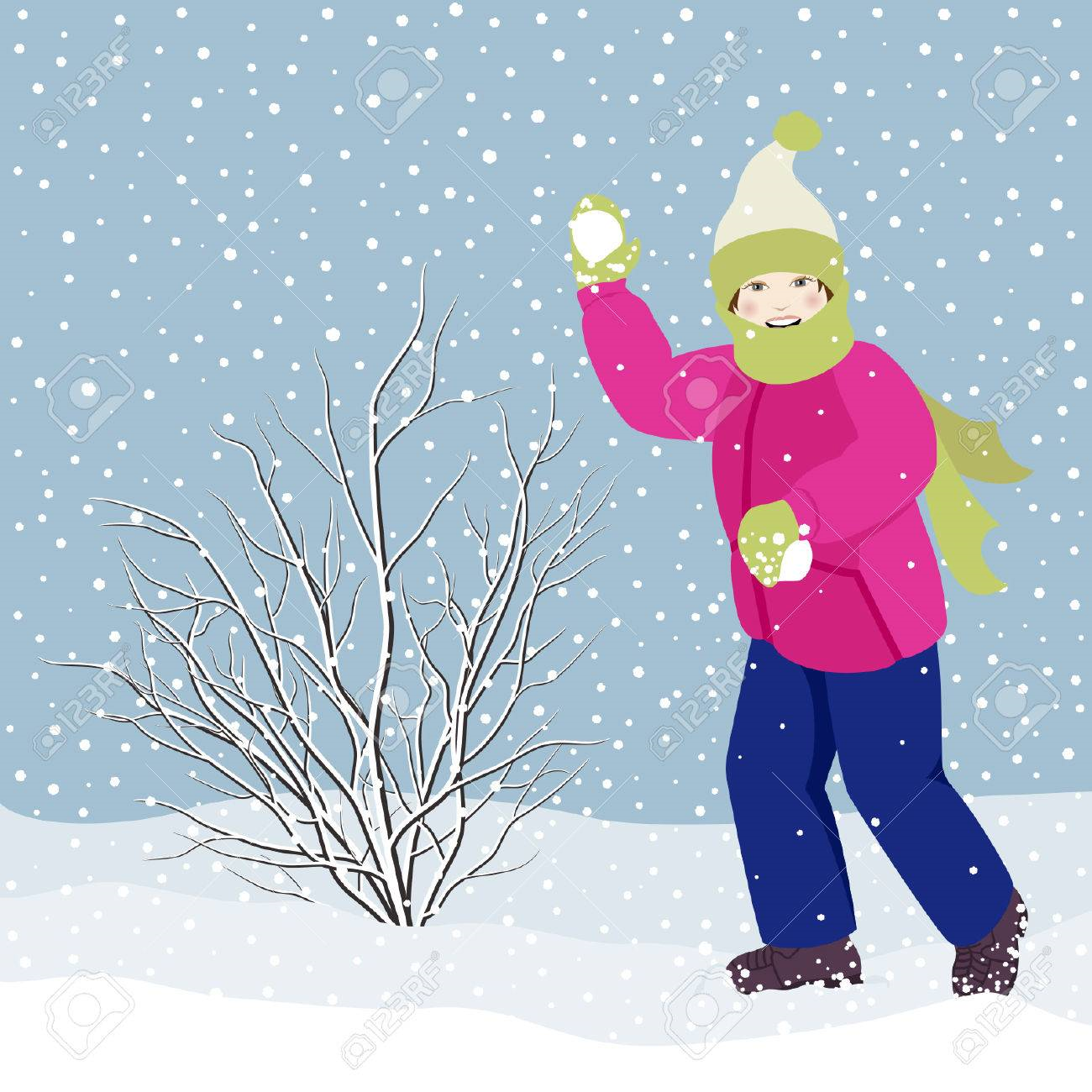 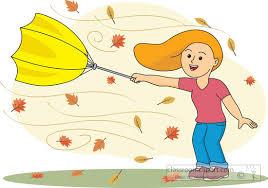 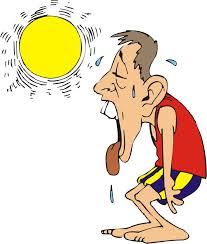 2. У радној свесци треба урадити 2. вежбу на страни 72. и страну 74. (не треба слати)3. У овој вежби треба дa дате кратке одговоре на питања (послати вежбу) Обратите пажњу, јер има питања које се односе на тренутак у којем пишете одговоре. Рецимо:Do you eat vegetables every day? (сваки дан) – Yes, I do. / No, I don’t.Are you eating vegetables now? (управо сада) – Yes, I am. / No, I’m not.1. Is it snowing today?               4. Have you got a violin?2. Are you sleeping?                 5. Has Polly got blond hair?3. Do you play tennis?                6. Is there a cinema in your town?4. Прочитати пар пута текст са стране 61 из уџбеника. Ово су непознате речи које треба записати у свеску.tent -шатор        tunder - гром          tunderstorm -олуја са грмаљавином        It’s raining hard. – Киша пљушти.     lighting -муња        exciting - узбудљивоFlood -поплава     scary -страшан    torch- батеријска лампа     wave -махати     Dark -мрачан   He's flashing his lights. – Он блица светлимаОстајте здаво и добро,ваша наставница енглеског